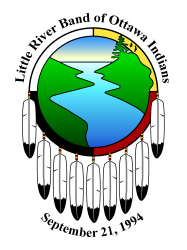 *This agenda is subject to adoption or amendment by vote of the Tribal Council*Join Zoom Meetinghttps://zoom.us/j/99705796129?pwd=OWY5SVVnUis4Y0d1aGdqMXBjRjdxZz09Meeting ID: 997 0579 6129Passcode: 1836Call in numbers1 929 436 2866     Meeting ID 99705796129   # CODE 1836 #1 301 715 8592     Meeting ID 99705796129   #  CODE 1836 #I.	Opening Prayer	II.	General BusinessA.	Call to Order					      	                                N. Champagne     B.	Roll Call							                            J. WolfeC.	Approval of Agenda				D.	Tribal Council Minutes	 05/22/2021III.	Continuing Business				Grants & Contracts	Ratification of Bush Refrigeration Contract		   Tribal Ogema	             This is the ratification of the contract that accompanies	       K. La Haye 	the purchase of the display walk-in cooler/freezer             combination that was a previously Tribal Council approved expenditure by Resolution #21-1103-265.Remove:	2.	2021 File Review (Ratification of Contract with		   Tribal Ogema 	Barbara Madison)						 Jessica WissnerThe Enrollment Ordinance mandates a File Review every 5 years	3.	Ratification of Brick House Interactive Agreement	   Tribal Ogema		Video production for online Endaaying Lesson and		      K. Pheasant		other web related activities.					            L. Dorr 	4.	Approval to execute contract with C&I Electric 		   Tribal Ogema		Current Master Agreement for electric services		          M. Lucas 		expires on 12/31/21. Award made through RFP		process. 	5.	Approval to execute contract with Top Line 		   Tribal OgemaElectric LLC							          M. Lucas Current Master Agreement for electric services expireson 12/31/21. Award made through RFP process.B.	Budget ModificationsRemove:	1.	Acceptance of grant funds from the Inter-Tribal		   Tribal Ogema		Council of Michigan- Home Visiting Expansion 		        H. Lindsey			and approving a modification to the Operating 		Budget MB-2021-___ in the amount of $74,800		Acceptance of fundsC.	Approval of Budgeted ExpenditureIV.	Old Business-None SubmittedV.	New BusinessRemove:	A.	EDC funding in the amount of $1,010,901.00			   Tribal Ogema		EDC is requesting funding in the amount of 1,010,901.00.	                 E. Magnuson		The EDC funding amount is determined by the 2021 		Commerce Department Budget. This amount was approved		on November 25,2020 by Resolution #20-1125-343. There		is no budget modification required by taking this action.	B.	Resolution Authorizing Little River Bands of Ottawa 		   Tribal Ogema		Indians as Signatory of the Brief of Amicus Curiae	     E. McGowen-Cuellar			in Support of the Little Traverse Bay Bands of Odawa		Indians v. Whitmer currently pending before the Supreme		Court		The Little River Band of Ottawa Indians is committed to the		protection of Tribal Interest in Little Traverse Bay Bands of		Ottawa Indians v. Whitmer, in which the petition for Certiorari		presents the question of “whether the 1855 Treaty of Detroit		established a federal reservation for “Little Traverse for the		Supreme Courts review.Remove	C.	Motion to post for Public Comment Ordinance #10-800-03	  N. Champagne 		Motion is needed to post Ordinance #10-800-03 to gain public		commentsD.	Approval of Big Fire Law Invoice Totaling $26,867 for 		  N. Champagne		August of 2021		Tribal Purchasing Regulations requires all $25,001 and up		invoices must be authorized by Tribal Council Resolution.		August Big Fire Law Invoice #2111 total is $26,867.Revision	E.	Approval of Budget Re-Allocation Amending the Food   	   Tribal Ogema		Distribution Center Construction Budget Last Mile		       K. La Haye		Funding to unencumber CARES Fund Portion (4998) in		             L. Dorr		the amount of $289,336.00 of CARES fund (4998) in the amount 		of $289,336.00 that was encumbered for the Food Distribution		Center back into the CARES fund.		Previously approved CARES Funds cannot be used because		The project will not be completed until later in 2022.  		Unencumbering the funds will allow re-allocation of the funds		for other allowable purposes.  Add:	F.	Continuing COVID-19 Pandemic Assistance Program		  N. Champagne		Tribal Council has determined that due to the ongoing		       Julie Wolfeimpact of COVID-19, including the Delta and the Omnicomvariants, that Tribal members, who applied and received assistancepursuant to the Tribe’s initial COVID-19 Pandemic AssistanceProgram which was created pursuant to Resolution #20-0909-242,in accordance with the Tribal General Welfare Exclusion Act of 2014,are deemed eligible to receive additional CARES Act assistance withoutfurther application.VI.	Concluding Business A.	Next Meeting Date(s) - Wednesday, December 15, 2021B.	Ogema Weekly Status and Business UpdateC.	Legislative Affairs Update		D.	Public Comment Period  The purpose of closed session is to discuss business matters considered privileged or confidential involving consideration of bids/contracts, pending legal issues, and/or personnel matters.VII.	Closed Session	A.        Tribal Council Closed Session Minutes     None SubmittedB.        Submissions for business matters that are Confidential1.	Enterprise and/or Reservation Development matters	a) 	2020 Consent Decree Negotiations (Treaty Rights)2.	Legal Updatesa)         Delisting of the Gray Wolfb)	Line 5 UpdateC.	Bids & Contracts	 	1.	Contract between Little River Casino Resort and 	   Tribal Ogema		BCBS Michigan for team member healthcare benefits							Per Attorney recommendation this contract requires 		Tribal Council approval.  This item was postponed at		the 12/1/21 Tribal Council Meeting.	2.	Approving Tribal Ogema to Execute the Third		   Tribal Ogema		Amendment to the Agreement with Hobbs                E. McGowen- Cuellar			Straus for Legal Services		No Explanation provided 	D.	Acceptance of Submission from Tribal Entities requiring action in Closed Session1.	Little River Holdings, LLC Minutes    September-October 2021   E.	Litigation		1.	Sedelmaier v LRBOI & Romanelli (Employment Matter)		2. 	Israel Stone vs LRBOI Tribal Council		3. 	Larry B. Romanelli, Tribal Ogema vs LRBOI, Tribal CouncilF.      PersonnelG.     Discussion for Items moved from Closed to Open SessionVIII.	Open Session
 	A.	Items moved from Closed to Open SessionIX.	Adjourn